CPEM N° 46 ÁREA: INGLÉSTrabajo práctico N°3IR AL SIGUIENTE LINK: https://youtu.be/i296bT8y2S4Fill in the personal pronouns as in the exampleAnn    __she__			b) Peter ______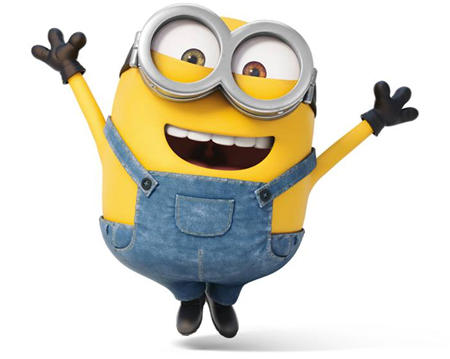 mother ______     		d) car ______Nick and I ______		f) ball ______you and Carl ______		h) sister ______children ______		j) dogs______feet ______ 			l) house ______Tim and Mary ______		n) rubber ______Choose the right personal pronoun.1.  _______ is my friend. (I, he, they)		2.  _______ is fat. (we, she, I)3.  _______ is a red  skirt. (I, he, it)		4.  _______ are very old. (he, they, I)5. _______ are new pens. (we, I, they)		 6.  ________ am a queen. (he, I, we)7. ________ are wild animals. (I, it, they)	 8. _______ are men. (he, they, she)8. ________ is an orange book. (I, he, it)	10.________ are red apples. (we, he, they)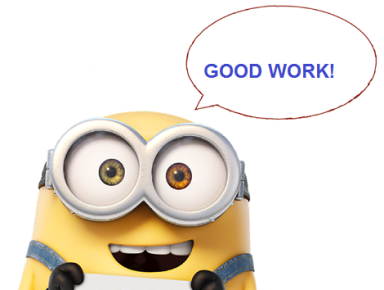 